Turning Vision into Reality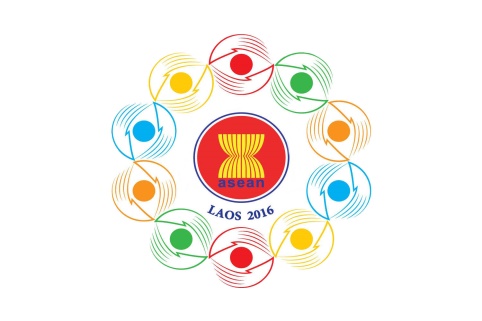 for a Dynamic ASEAN CommunityLaos 2016‘Promoting Defence Cooperation for a Dynamic ASEAN Community’ADSOM and ADSOM-PlusVientiane, Lao PDR, 22-25 April 2016Bilateral Meeting FormKindly submit the completed registration form by 25 March 2016,Either by fax or e-mail to the following contact:			10th ADMM Secretariat			Tel: + (856 21) 911727			Fax: + (856 21) 911728			Email: admm2016laos@yahoo.comCapt. Maneelath Vongpakaiphet	Mob: + (856 20) 2248 2345Lt. Kosonh Bounleut	Mob: + (856 20) 5580 5678Country:Country:We request to have bilateral meetings with:We request to have bilateral meetings with:1.10.2.11.3.12.4.13.5.14.6.15.7.16.8.179.18.